Midwestern Criminal Justice AssociationExamining Criminal Justice and Criminology Through the Lens of Intersectionality42st Annual Meeting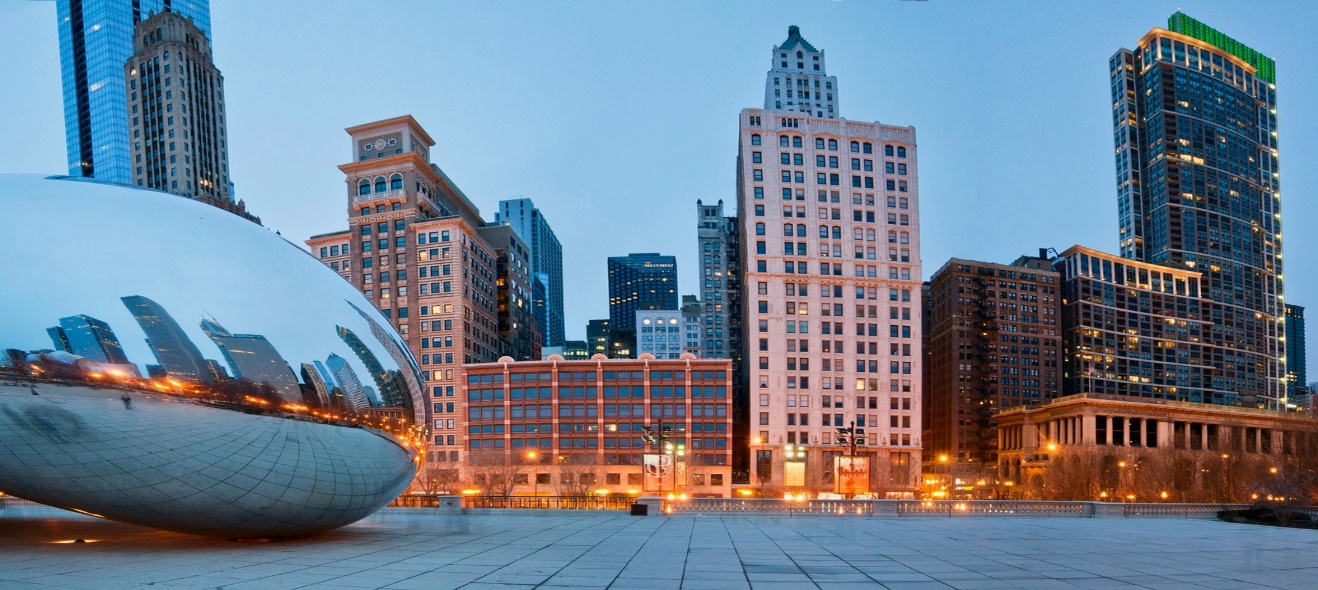 Chicago, IllinoisThursday, September 26th – Friday, September 27th, 2019CALL FOR PRESENTATIONSAbstract Submission Deadline: August 1, 2019Submit online at http://www.mcja.org/abstract-submission.html PresidentKiesha Warren-Gordon, Ph.DBall State Universitykwarrengordo@bsu.edu 1st Vice President & Program Chair
Breanne Pleggenkuhle
Southern Illinois University Carbondale
bpleggenkuhle@siu.eduConference HotelHilton Garden Inn ChicagoDowntown/Magnificent Mile10 E. Grand AvenueChicago, IL 60611Just minutes away from the Magnificent Mile! Online Hotel Reservations: http://www.mcja.org/annual-meeting.html (800) 445-8667 (must mention MCJA when booking through telephone)Reservations must be made by August 31, 2018 to confirm conference rateFor more information about the annual meeting, abstract submission, hotel reservations, sponsorships, the STUDENT PAPER COMPETITION, and other ways you can participate, visit us at:www.mcja.org